Кому положены дополнительные выходныеЕсли работали в выходной или нерабочий праздничный день.Полагается двойная оплата. Но вместо денежной компенсации можно выбрать выходной день. Тогда работа в выходной или нерабочий праздничный день оплачивается в одинарном размере, а день отдыха оплате не подлежит (ст.153 ТК РФ).Если работали сверхурочно. Можно компенсировать такую работу или деньгами (по ставке полтора оклада за первые 2 часа, два оклада за последующие часы) или получить дополнительное время отдыха продолжительностью не менее времени, отработанного сверхурочно (ст.152 ТК РФ). Если проходите диспансеризацию. Законом гарантированы оплачиваемые дни для диспансеризации: до 40 лет 1 раз в 3 года, после 40 лет - 1 день ежегодно, предпенсионерам и пенсионерам - 2 выходных дня в год (ст.185.1 ТК РФ). Если сдаете кровь.Доноры освобождаются от работы в день сдачи, в день прохождения медосмотра, плюс - получают дополнительный выходной день (ст.186 ТК РФ).Если в семье есть дети-инвалиды. Трудовым кодексом предусмотрены 4 оплачиваемых выходных дня в месяц для мамы или папы (ст. 262 ТК РФ).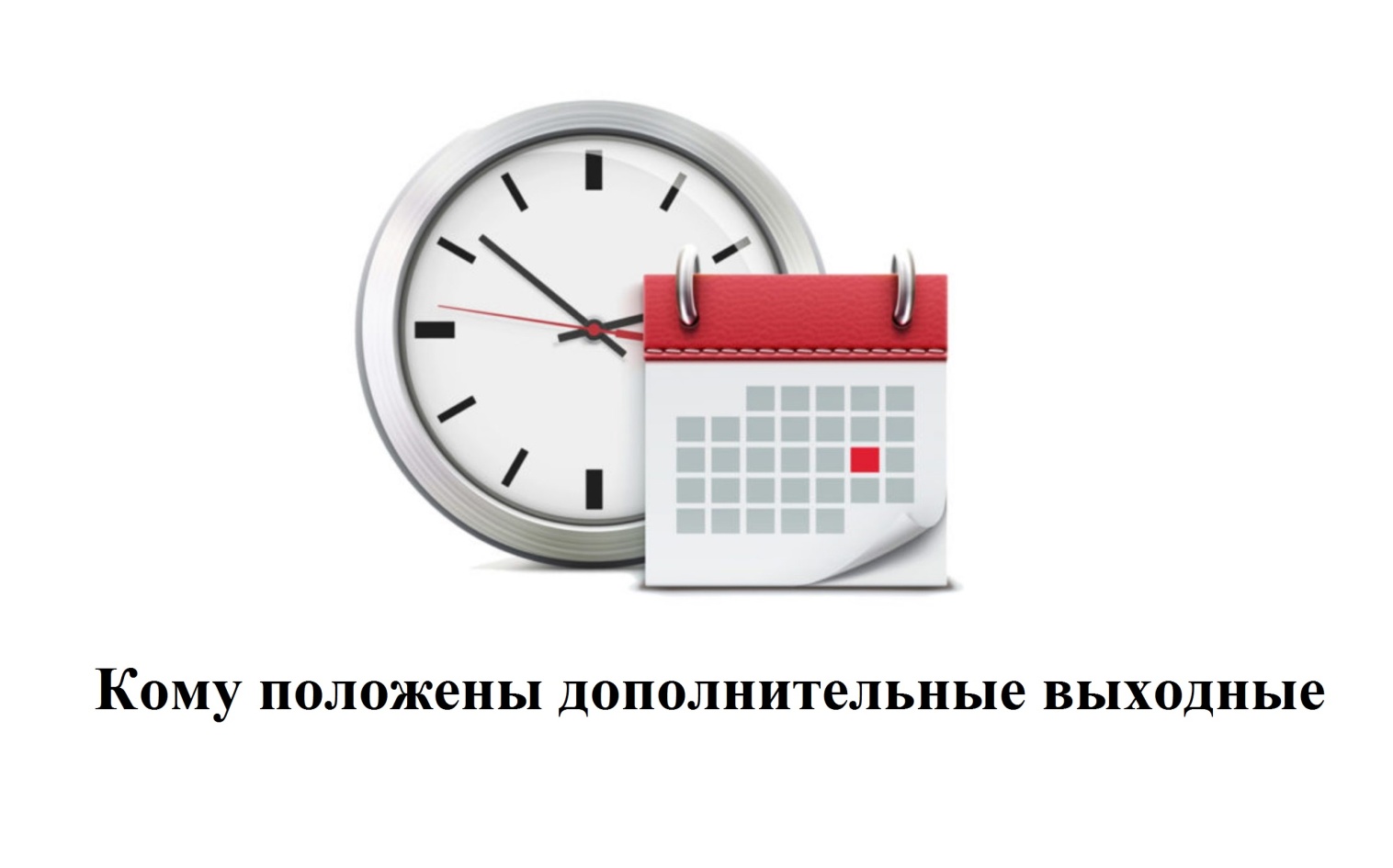 